ОТЧЁТ ПО МЕСЯЧНИКУгероико-патриотической и оборонно-массовой работы на территории МО «Цильнинский район»,посвящённого Дню воинской славы России – «День Защитника Отечества»(в период с 21.01. по 27.01.2022г.)+ 2-3 фото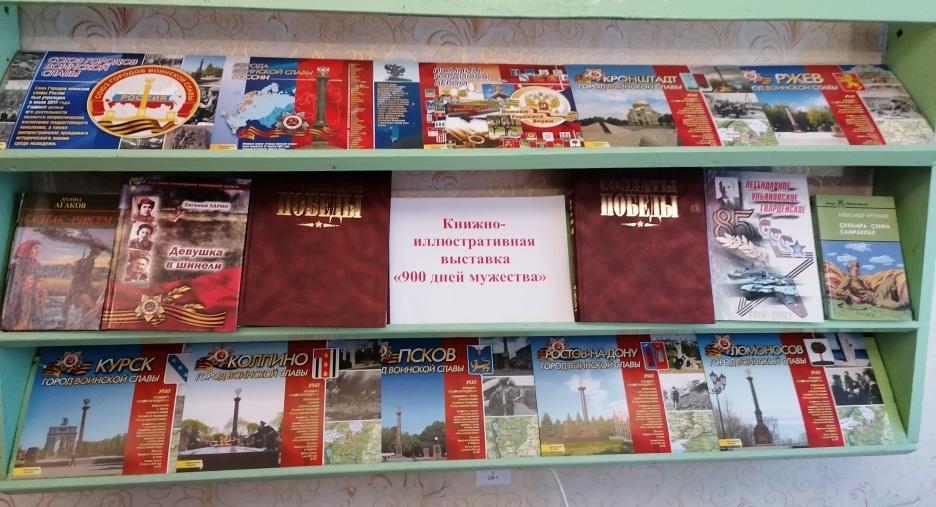 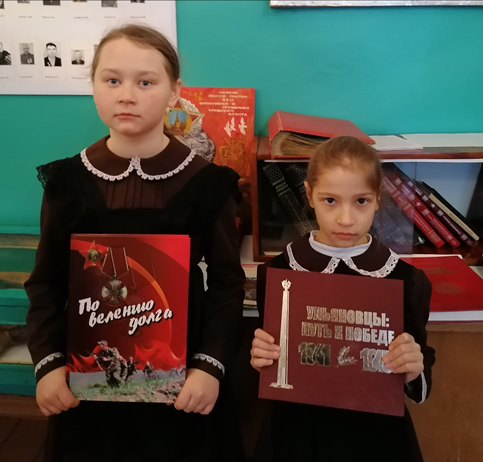 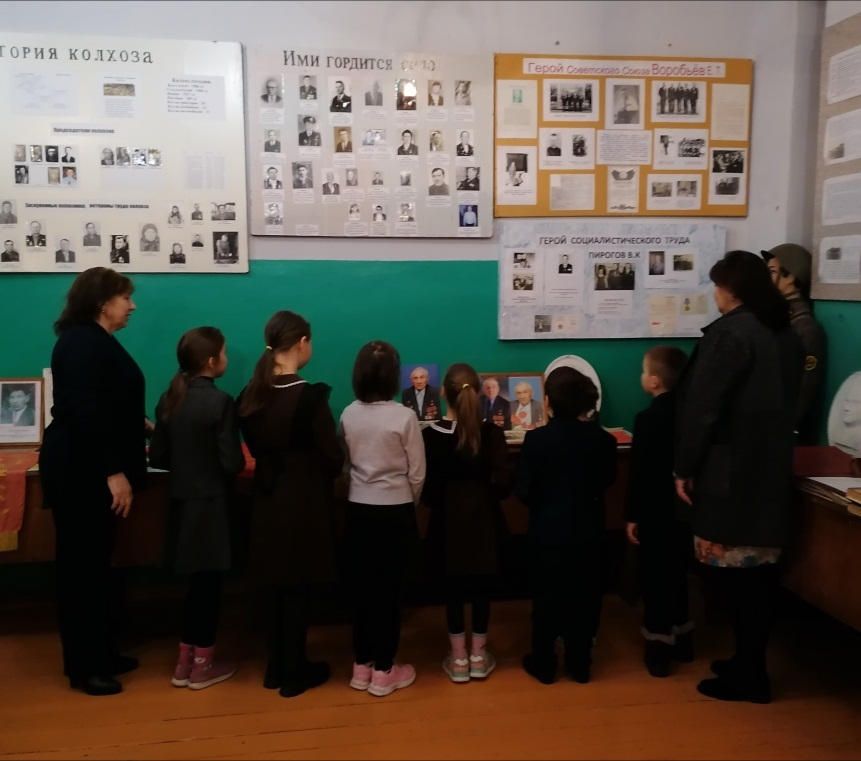 н/пНаименование ООДата проведенияМесто проведения и количество участниковКраткое описание Примечание (К каждому мероприятию прилагаются 2-3 фото)1Муниципальное общеобразовательное учреждение Среднетимерсянская средняя школа имени Героя Советского Союза Е.Т.Воробьёва муниципального образования «Цильнинский район» Ульяновской област21.01.2022г.24.01.2022г.26.01.2022г.Фойе 2 этажа школы, 25 чел.Библиотека, 25 чел.Классные кабинеты, музейный кабинет; 25 чел.21 января состоялось торжественное открытие месячника героико-патриотической и  оборонно-массовой работы, на котором были определены цели и задачи. В торжественной обстановке были прочитаны проникновенные стихи о Великой Отечественной войне.В библиотеке была оформленакнижно-иллюстративная выставка«900 дней мужества».26 января  в 1-11 классах прошли  уроки мужества «Живая память», классные часы «Жить-Родине служить», «Герои Отечества», «Славный путь побед», «Героями не рождаются», «Этих дней не смолкнет слава». В мероприятиях были использованы презентации и видеоролики. Обучающиесяначальных классов посетили музейную комнату.Ребята увидели экспонаты музейной комнаты, которые включают документы, фотографии, личные вещи Е.Т.Воробьёва.